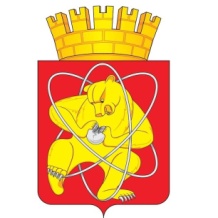 Муниципальное образование «Закрытое административно – территориальное образование Железногорск Красноярского края»СОВЕТ ДЕПУТАТОВ  ЗАТО  г. ЖЕЛЕЗНОГОРСК РЕШЕНИЕ___ ____________ 2016  г.                                                                                                                  ______г. ЖелезногорскО внесении изменений в решение Совета депутатов ЗАТО г. Железногорск от 27.10.2016 № 13-57Р «Об утверждении Прогнозного плана (программы) приватизации муниципального имущества ЗАТО Железногорск на 2017 год»В соответствии с Федеральным законом от 21.12.2001 №178-ФЗ «О приватизации государственного и муниципального имущества», на основании ст.28, ч.4 ст. 50 Устава  ЗАТО Железногорск, решения городского Совета ЗАТО Железногорск от 29.06.2006 № 14-72Р «Об утверждении Положения о порядке и условиях приватизации муниципального имущества ЗАТО Железногорск Красноярского края», Совет депутатов  ЗАТО г. ЖелезногорскРЕШИЛ:Внести изменения в Приложение  к решению Совета депутатов ЗАТО г. Железногорск  от 27.10.2016 № 13-57Р «Об утверждении Прогнозного плана (программы) приватизации муниципального имущества ЗАТО Железногорск на 2017 год», дополнив подраздел 1.1 «Нежилые здания» строкой 1.1.2 следующего содержания:	2. Контроль над исполнением настоящего решения возложить на председателя постоянной комиссии Совета депутатов ЗАТО г. Железногорск по вопросам экономики, собственности и ЖКХ Д.А. Матроницкого.	3. Настоящее решение вступает в силу после его официального опубликования.Глава ЗАТО г. Железногорск 	       	 				   	     В.В. Медведев           1.1.2.Нежилое здание (телятник на 414 голов)Красноярский край, ЗАТО Железногорск, в 301 м северо-восточнее нежилого здания № 3 (баня) по ул. Новая в д. Шивера, строение № 4